Allegato n. 1Rif. Circolare n. 001 del 02/09/2022Al Dirigente Scolastico dell’Istituto Comprensivo “Don G. Antonioli”di Ponte di LegnoRICHIESTA USCITA AUTONOMA ALUNNO MINORE-SERVIZIO TRASPORTO- SPECIFICO SCUOLA INFANZIA I sottoscritti ________________________________________________________________________________ rispettivamente nato a	_________________il_____________   e nata a ________________	il ____________	       domiciliati in via ________________________________________ esercenti 	la	responsabilità genitoriale sull’alunno ______________________________________   nato/a______________________il ______________ e frequentante la sezione  _______	presso	la scuola_dell’Infanzia di  Incudine-Pontagna ai sensi dell'art. 19 bis, commi I e 2, Legge 4 dicembre 2017, n. 172:ESONERANO la Scuola (nel caso di utilizzo di trasporto scolastico) dalla responsabilità connessa all'adempimento dell'obbligo di vigilanza nella salita e discesa dal mezzo e nel tempo di sosta alla fermata utilizzata, e al ritorno dalle attività scolastiche e nel tragitto dall'uscita di scuola al mezzo di trasporto scolastico e viceversa  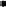 Il sottoscritto dichiara pertanto:Che gli adulti esercenti la responsabilità genitoriale o gli adulti maggiorenni da essi debitamente delegati saranno presenti al momento della consegna del minore in salita e discesa dal mezzi di trasporto-bus scolastico-che informerà tempestivamente la scuola qualora le condizioni di sicurezza abbiano a modificarsi.Luogo e data  Gli esercenti la responsabilità genitoriale   								            __________________________________		__________________________________================================================================================================ (modulo da firmare e restituire agli insegnanti di classe)